Comment éliminer le stress au travail ?La conjoncture actuelle n’est pas propice à la sérénité au travail : productivité intensifiée, délais raccourcis, moyens supprimés, etc. De nombreux facteurs qui peuvent élever le stress de n’importe quel salarié… Quelques pistes pour pouvoir y faire face.86 % des salariés souffrent de stress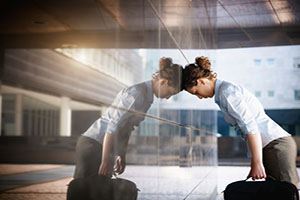 Lors du dernier sondage effectué par le réseau ANACT et le CSA sur le niveau de stress au travail, plus de 3 salariés sur 4 ont révélé qu’ils étaient stressés au travail, rarement, parfois ou souvent.Les femmes seraient plus touchées par le stress que les hommes, notamment en raison de leur condition parfois précaire et de l'inégalité hommes-femmes qui perdure.Parmi les causes principales évoquées : une charge de travail trop lourde, des  délais et des consignes ou des exigences clients compliquées à satisfaire, des objectifs difficiles à atteindre, un rythme trop soutenu, des incertitudes sur son avenir dans la boîte et sur l’avenir de la boîte plus globalement.Être ancré dans la réalité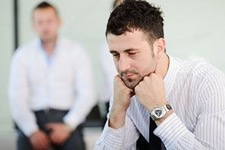 Garder objectivité et sang-froid, tels sont les maîtres mots des salariés imperméables, ou peu perméables au stress.Au quotidien, une foule d’événements a lieu et peut représenter une source potentielle de stress, tout dépend de la façon dont ils sont abordés. Entre une personnalité sensible, qui se demandera toute la journée pourquoi son patron ne lui a pas dit bonjour le matin même, et une autre qui n’aura même pas remarqué, la réalité est la même, mais sa perception est différente.Pour moins de stress, il est donc nécessaire de faire preuve de recul et de se défaire de son histoire personnelle et des idées reçues qu’on a bâti tout autour (exigence de perfection, besoin d’être aimé, etc.)Bien s’organiser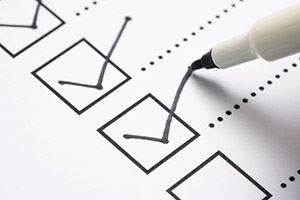 La surcharge de travail arrive en tête des facteurs de stress pour 64 % des cadres français (source : sondage AFP-ISGP).Au plus la masse de travail est grande, au plus, l’organisation doit être efficace.Souvent la tête dans le guidon dès qu’il y a surcharge de travail, il est cependant judicieux de s’arrêter quelques minutes et de se poser la question de savoir si on est bien dans la bonne direction et si on prend les choses dans le bon sens. Ce temps d’arrêt sera bénéfique, permettra des ajustements éventuels et fera gagner en productivité... et en sérénité.Eviter la spirale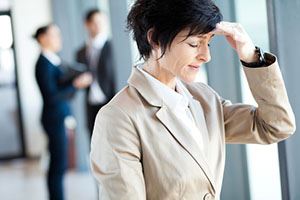 La spirale du stress peut se résumer ainsi : on stresse, donc on n’arrive plus à dormir, donc on est moins efficace au bureau, donc on se dévalorise, donc on déprime et/ou on stresse encore plus.Or, les troubles d’anxiété généralisée peuvent entraîner une dépression s’ils ne sont pas traités à temps.Pour éviter d’en arriver là, il est donc nécessaire d’identifier sous quelle forme le stress se traduit dans son propre organisme et dans sa psyché car les signes peuvent varier d’un individu à l’autre : perte ou prise de poids, hyperactivité ou apathie, etc.Avoir une bonne hygiène de vie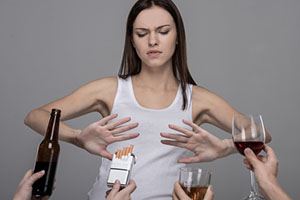 Si vous savez que vous avez une faible résistance au stress, il est indispensable d’avoir une bonne hygiène de vie.Exit les excitants : le café, la cigarette, l’alcool… Ironie, ils sont souvent consommés en abus par des sujets stressés. La raison ? Passant par les circuits de la récompense dans le cerveau, ces substances apportent bien-être et apaisement (ou coup de fouet) immédiat. Pourtant, ce sont des faux amis qui, sur le long terme, agressent et oxydent l’organisme qui sera ainsi moins résistant face au stress.Veillez également à avoir une alimentation équilibrée et octroyez-vous des moments de détente (prendre un bain, lire un livre, se promener, etc.).Faire un stage en gestion du stress Voir l’atelier anti-stress « Les clefs pour rester serein sous pression » le 1.12.18 à Genève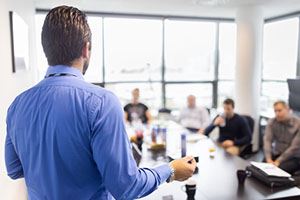 Demander à son entreprise d'effectuer un stage en gestion du stress, ou le faire de sa propre initiative sans forcément en avertir sa société (le stage sera, le cas échéant, à votre charge), peut être bénéfique.Cela permet notamment de faire le point sur sa situation, d’apprendre des techniques de relaxation, de réaliser des exercices de respiration mais aussi d’échanger avec d’autres personnes qui sont dans le même cas, ce qui permet de dédramatiser et de briser la solitude, qui a pour effet d’augmenter le stress...Apprendre à dire "NON"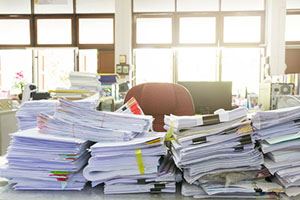 Pour certaines personnes, dire « NON » est un vrai défi. Par gentillesse ou par peur d’être rejeté, le « NON » peut être difficile à prononcer mais cela a souvent des conséquences négatives génératrices de stress : surcharge de travail anormale, sentiment d’injustice, dévalorisation de soi...Pour apprendre à dire « Non », commencez par prendre conscience de toutes les fois où vous dites « oui » par automatisme, alors que votre petite voix intérieure elle dit « non ». Puis apprenez à différer : si un collègue vous demande quelque chose, dites-lui que vous allez réfléchir à sa demande. Cela vous évitera d’être dans le refus et l’opposition directe. Au fil des semaines, observez les changements : votre charge de travail s’allège ? Vous n’êtes plus préposée au café ? Vous avez arrêté les heures sup' pour boucler les dossiers des collègues ? Vous êtes sur la bonne voie…Avoir une attitude positive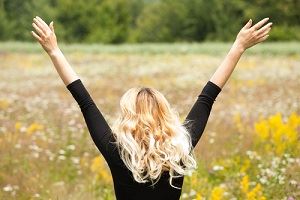 Le stress est avant tout une question de ressenti et de perméabilité : il s’insinue s’il a de la place ! Autrement dit, si la plainte et la peur de ne pas y arriver gouvernent votre quotidien, il y a fort à parier que le stress est omniprésent dans votre vie.Sans s’autoflageller et aller contre sa personnalité (chacun vit les choses différemment), essayez de trouver au moins un point positif dans chaque événement négatif : « Oui, ce dossier est à rendre pour demain mais je travaille plutôt bien dans l’urgence », « Certes, je risque de perdre mon travail mais cela va me permettre de créer mon entreprise ». Le cerveau, ainsi programmé, produira moins d’adrénaline et empêchera le stress de vous gagner.Faire du sport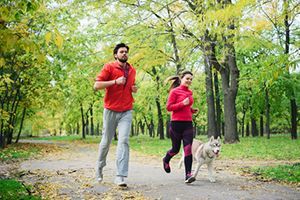 Le sport est bénéfique pour lutter contre le stress. Il diminue les tensions, abaisse la pression artérielle élevée en cas de stress et participe à l’équilibre global de l’organisme. Libérant des endorphines, il procure bien-être et délassement. Contrairement aux excitants, il n’a pas d’effet(s) secondaire(s).  Pour mieux gérer son stress, certaines activités sont davantage conseillées que d’autres : le yoga est réputé pour dénouer les tensions et apaiser l’esprit. Cela étant, c’est à chacun de déterminer le sport qui lui apportera le maximum de bénéfices. Un sport d’endurance ou très physique peut défouler et déstresser davantage qu’une séance de yoga, tout est question de personnalité et de ressenti.Et si le burn out n’est pas loin ?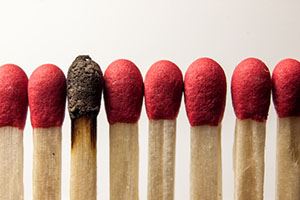 Si malgré tout, vous n’arrivez plus à faire face, si vous n’arrivez plus à vous détendre, à vous organiser un tant soit peu, à trouver des plages de respiration où des sources de satisfaction dans votre travail, vous êtes peut-être en proie au burn-out.Cet état est à prendre au sérieux car au plus il s’installe, au plus il est difficile de s’en sortir. L’aide d’un spécialiste, à commencer par son médecin généraliste, est indispensable. Un arrêt de travail sera prescrit pour permettre à l’organisme et au cerveau de se reposer. Un temps de repos nécessaire pour faire le point sur ses priorités afin de mieux repartir ensuite.